Lesson 14: Compose with Solid ShapesLet’s build with solid shapes.Warm-up: Number Talk: Subtract 1 and 2Find the value of each expression.14.3: Introduce Match Mine, Solid ShapesChoose a center.Build Shapes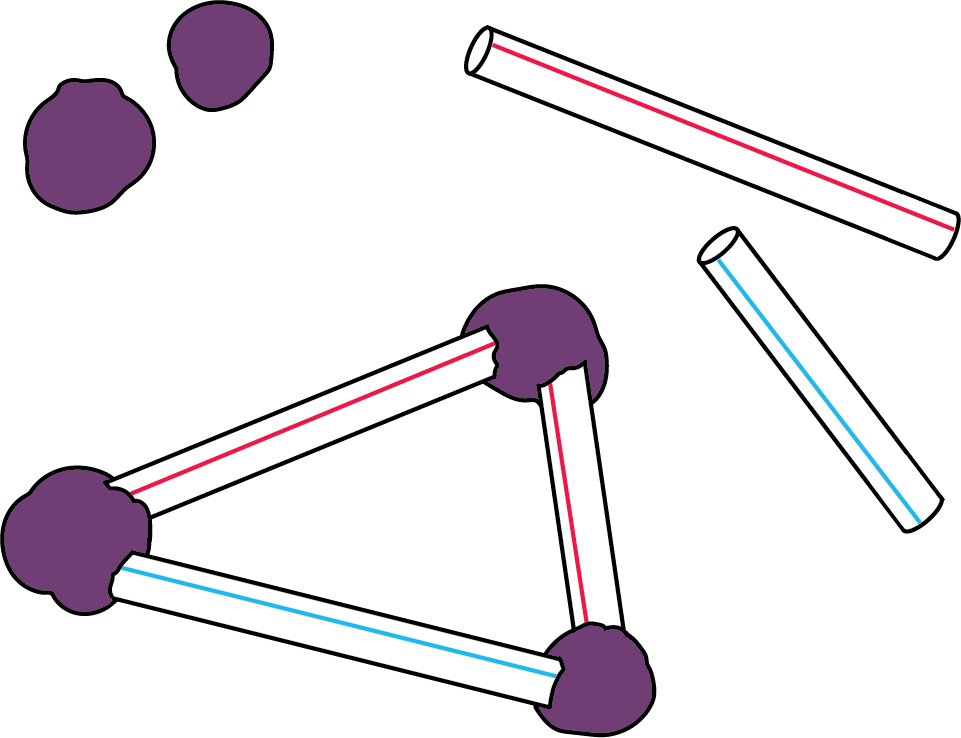 Geoblocks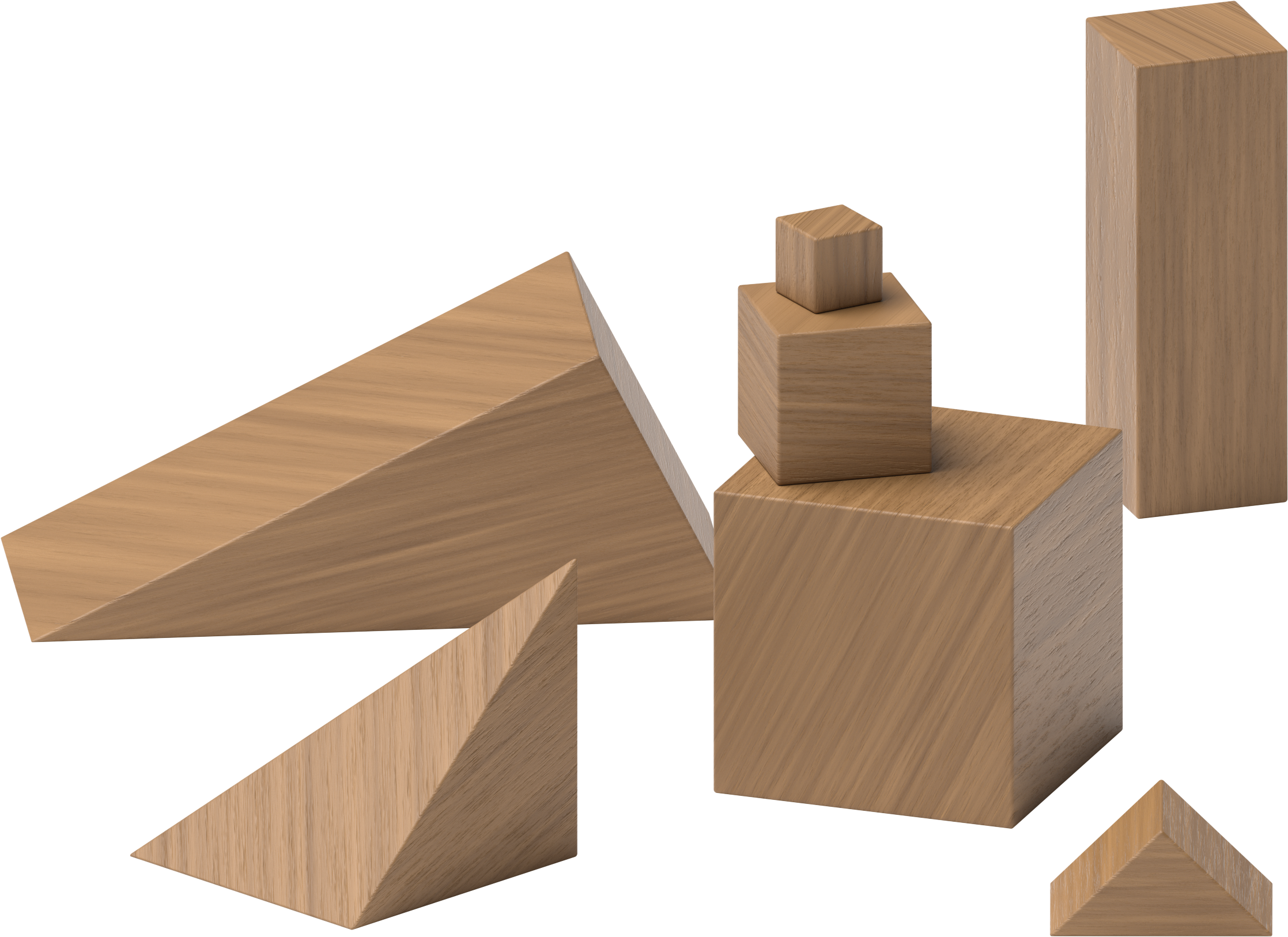 Counting Collections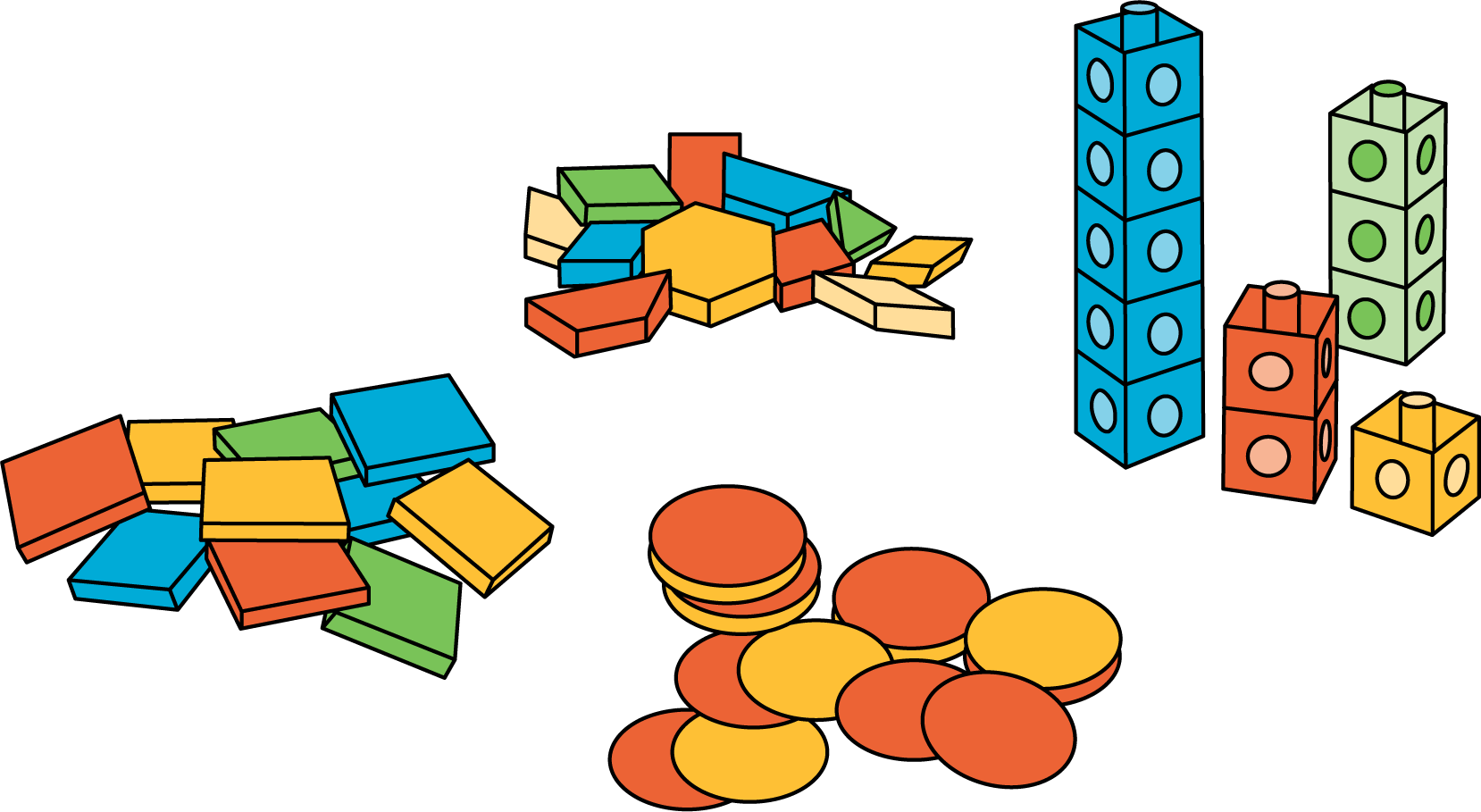 Match Mine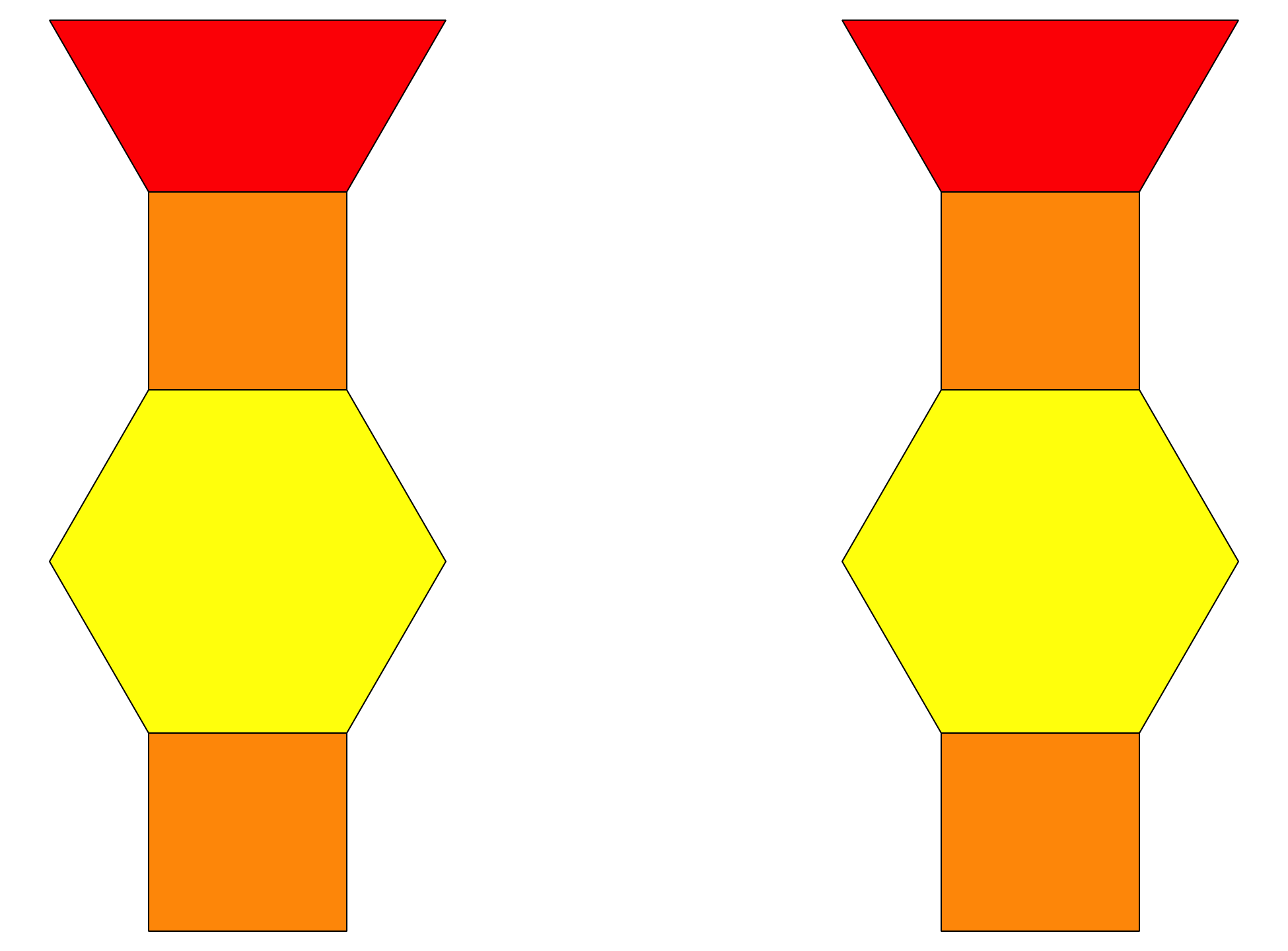 Shake and Spill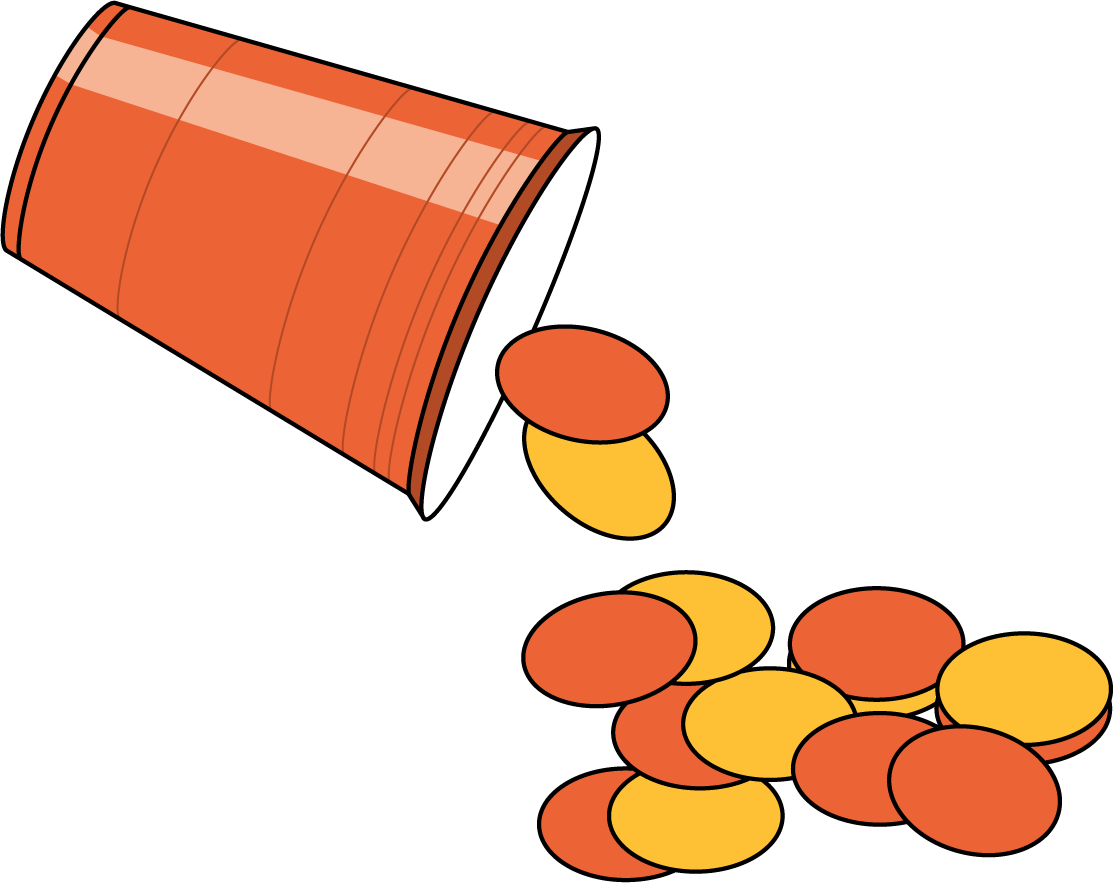 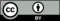 © CC BY 2021 Illustrative Mathematics®